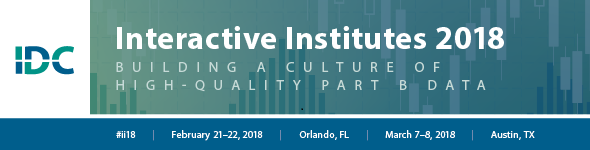 Putting Data to Work: Using IDEA Data With StakeholdersPlanning WorksheetWhat do you wish you had known or had an opportunity to plan for?Before the Meeting PlanningWhat would your goals for the meeting be?What data would you want to have available and how would you share it?Who would you want to participate?Would you want participants to review data in advance? Is there any other information participants will need to know in advance?How would you ask participants to discuss the data? In small groups or one large group? How much time do you think it would take to complete the protocol? During the MeetingWhat is important about the context to include when you are presenting the data?What are some prompting questions you might use as the group is observing the data?What are some prompting questions you might use to solicit interpretations of the data?How could you facilitate the development of reasonable action steps?After the MeetingHow would you know the data meeting was effective?